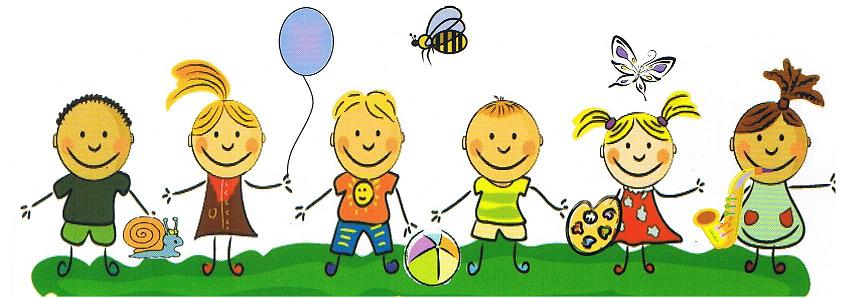 Dyżury specjalistów Poradni Psychologiczno Pedagogicznej                    w Opocznie oraz Filii w Drzewicy w ramach ’’godzin dostępności”Opocznomgr Anna Reszka 				piątek 		12.00-13.00mgr Kamil Palak 				wtorek 		12.00-13.00mgr Katarzyna Banasik 			czwartek 	12.00-13.00mgr Halina Kucharska 				środa 		12.00-13.00mgr Małgorzata Orłowska 			wtorek 		12.00-13.00mgr Dorota Wiktorowicz 			wtorek 		12.00-13.00mgr Kaja Kurkowska Pacan 			piątek 		16.00-17.00mgr Dagmara Staniszewska – Telus 		środa 		12.00-13.00mgr Patrycja Olędzka 				poniedziałek 	12.00-13.00mgr Aleksandra Kopytowska 			piątek 		12.00-13.00mgr Iwona Kresa 				wtorek 		12.00-13.00mgr Karolina Marecka 				wtorek 		12.00-13.00mgr Renata Jach 				piątek 		12.00-13.00mgr Monika  Szwagrzyk 			czwartek 	13.00-14.00mgr Agnieszka Nojek 				środa		12.00-13.00mgr Marta Milczarczyk 			czwartek 	11.00-12.00mgr Małgorzata Nasulewicz 			piątek 		13.00-14.00Drzewicamgr Alina Minkina				środa 		12.00 – 13.00mgr Monika Madej				wtorek 		12.00 – 13.00mgr Grażyna Chałubińska			poniedziałek	12.00 – 13.00mgr Urszula Kudyba				piątek 		17.00 – 18.00